ACTIVITY: BRAGGING SHEET FOR RESUME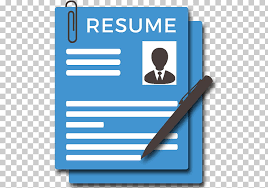 Name: ________________Resume SectionBragging RightsDatesEducationIndustry CertificationsComputer SkillsWork ExperienceActivities/SportsCommunity ServiceAwards/HonorsLanguage(s)References(3) Available on Request